Obec Hojkov                                                                                                                                             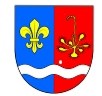 Zastupitelstvo obce HojkovZápis a usnesení ze zasedání obecního zastupitelstva v HojkověPoř.č. 2/2022Konaného dne 13.4.2022V 19:00 hod.Přítomní zastupitelé:Novák Martin, Bláha Karel, Pech Jaroslav, Novák Josef Omluvení zastupitelé: 1Neomluvení zastupitelé: 0Hosté: 0Zapisovatel: Novák MartinOvěřovatelé: Bláha Karel, Novák Josef Zahájení Zasedání zastupitelstva obce Hojkov (dále též jako “zastupitelstvo“ bylo zahájeno v 19:00 hod. starostou obce M. Novákem (dále jako předsedající). Předsedající schůze dále z prezenční listiny přítomných členů zastupitelstva (příloha č.1) konstatoval, že přítomni jsou zastupitelé - Novák Martin, Bláha Karel, Pech Jaroslav, Novák Josef (4 členové zastupitelstva), takže zastupitelstvo je usnášeníschopné (§92 odst.3 zákona o obcích).Volba ověřovatelů zápisu Ověřovateli zápisu byli navrženi Bláha Karel a Novák JosefUsnesení č. 1:Zastupitelstvo obce Hojkov souhlasí s navrženými ověřovateli panem Bláhou Karlem a Novákem Josefem.          Pro: 4      Proti: 0     Zdrž.: 0Schválení programu       Navržený program:ZahájeníVolba ověřovatelů zápisuSchválení programu zasedáníSchválení výsledku hospodaření hospodářské činnosti obce Hojkov za rok 2021Schválení účetní závěrky obce Hojkov za rok 2021Zpráva o přezkumu hospodaření obce Hojkov 2021Závěrečný účet obce Hojkov za rok 2021Schválení smlouvy o poskytnutí grantu Mas TřešťskoSchválení směny pozemků parc. č. 2859, 2860 a 2861 za pozemek parc. č. 2664 vše k.ú. HojkovSchválení smlouvy o zřízení věcného břemene na pozemku parc. č. 2662 k.ú. HojkovSchválení smlouvy o zřízení věcného břemene na pozemku parc. č. 1469/1 k.ú. HojkovSchválení smlouvy o zřízení věcného břemene na pozemcích parc. č. 2581, 2832 a 2854 k.ú. HojkovŽádost o podporu Linky bezpečíRozpočtové opatření 1/2022Stanovení počtu zastupitelů na následující volební obdobíRůznéUsneseníUsnesení č. 2:Zastupitelstvo obce Hojkov souhlasí s navrženým programem včetně doplnění bodu: 15. Stanovení počtu zastupitelů na následující volební obdobíPro: 4      Proti: 0     Zdrž.: 0Schválení výsledku hospodaření hospodářské činnosti obce Hojkov za rok 2021Usnesení č. 3:ZO Hojkov souhlasí, aby výsledek hospodaření hospodářské činnosti obce Hojkov za rok 2021 ve výši 6 296 309,70 Kč byl ponechán v hospodářské činnosti a nepřeváděl se do činnosti hlavní. Pro: 4      Proti: 0     Zdrž.: 0Schválení účetní závěrky obce Hojkov za rok 2021Na základě Vyhlášky č. 220/2013, o požadavcích na schvalování účetních závěrek některých vybraných účetních jednotek byly ZO Hojkov předloženy výkazy: Rozvaha, Výkaz zisku a ztráty a Příloha k účetní závěrce k 31.12.2021. Usnesení č.4:ZO Hojkov souhlasí se schválením účetní závěrky obce Hojkov k 31.12.2021.Pro: 4     Proti: 0     Zdrž.: 0Zpráva o přezkumu hospodaření obce Hojkov 2021Usnesení č.5:ZO Hojkov bere na vědomí Zprávu o přezkumu hospodaření za rok 2021 bez výhrad.  Pro: 4     Proti: 0     Zdrž.: 0Závěrečný účet obce Hojkov za rok 2021Návrh závěrečného účtu obce Hojkov za rok 2021 byl zveřejněn na úřední desce dne 22.3.2022 a sejmut dne 13.4.2022. Dokument je v úplném znění uveřejněn v elektronické podobě na webových stránkách obce Hojkov. Do listinné podoby je možno nahlédnout na OÚ Hojkov. Usnesení č.6:ZO Hojkov souhlasí se schválením Závěrečného účtu obce Hojkov za rok 2021 bez výhrad. Pro: 4     Proti: 0     Zdrž.: 0Schválení smlouvy o poskytnutí grantu Mas TřešťskoUsnesení č.7:ZO Hojkov schvaluje podepsání smlouvy o poskytnutí grantu MAS Třešťsko na podporu pouťového odpoledne dne 14.8.2022.  Pro: 4     Proti: 0     Zdrž.: 0Schválení směny pozemků parc. č. 2859, 2860 a 2861 za pozemek parc. č. 2664 vše k.ú. HojkovUsnesení č.8:ZO Hojkov schvaluje směnu pozemků parc. č. 2859, 2860 a 2861 o celkové výměře 1217 m2 (ve vlastnictví Jaromíra Bláhy) za pozemek parc. č. 2664 o výměře 2017 m2(ve vlastnictví obce Hojkov) vše k.ú. Hojkov. Rozdíl v cenách směnovaných pozemků zaplatí Jaromír Bláha ve výši 100,-Kč/m2 tj. celkem 80.000,-Kč. Pro: 4     Proti: 0     Zdrž.: 0Schválení smlouvy o zřízení věcného břemene na pozemku parc. č. 2662 k.ú. HojkovUsnesení č.9:ZO Hojkov schvaluje smlouvu o zřízení věcného břemene na pozemku parc. č. 2662 k.ú. Hojkov za účelem umístění distribuční soustavy – kabelové vedení, stožárová trafostanice, kabelové vedení NN, pojistková skříň.  Pro: 4     Proti: 0     Zdrž.: 0Schválení smlouvy o zřízení věcného břemene na pozemku parc. č. 1469/1 k.ú. HojkovUsnesení č.10:ZO Hojkov schvaluje smlouvu o zřízení věcného břemene na pozemku parc. č. 1469/1 k.ú. Hojkov za účelem umístění distribuční soustavy – kabelové vedení NN.  Pro: 4     Proti: 0     Zdrž.: 0Schválení smlouvy o zřízení věcného břemene na pozemcích parc. č. 2581, 2832 a 2854.  k.ú. HojkovUsnesení č.11:ZO Hojkov schvaluje smlouvu o zřízení věcného břemene na pozemcích parc. č. 2581, 2832 a 2854 k.ú. Hojkov za účelem umístění distribuční soustavy – kabelové vedení NN.  Pro: 4     Proti: 0     Zdrž.: 0Žádost o podporu Linky bezpečíUsnesení č.12:ZO Hojkov se rozhodlo neposkytnout finanční příspěvek na podporu Linky bezpečí.Pro: 4     Proti: 0     Zdrž.: 0Rozpočtové opatření 1/2022Usnesení č.13:ZO Hojkov bere na vědomí Rozpočtové opatření č. 1/2022.  Pro: 4     Proti: 0     Zdrž.: 0Stanovení počtu zastupitelů na následující volební obdobíUsnesení č.14:ZO Hojkov v souladu se zákonem o obcích stanovuje, že počet členů zastupitelstva obce Hojkov, který má být zvolen v komunálních volbách v roce 2022 má být 5 zastupitelů.Pro: 4     Proti: 0     Zdrž.: 0 RůznéStarosta seznámil ZO s probíhajícími prácemi na opravě MK. ZO stanovilo termín svěcení nového dopravního automobilu na sobotu 25.6.2022.    Zápis vyhotoven dne: 20.4.2022Zapisovatel: Novák Martin………………………………….                                                                                  ……………………………        Ověřovatel                                                                                                    Ověřovatel                         Bláha Karel                                                                                                   Novák Josef………………………………….                Starosta       Martin Novák        Vyvěšeno na úřední desce obce Hojkov dne: 20.4.2022Sejmuto z úřední desky obce Hojkov dne: 20.5.2022           